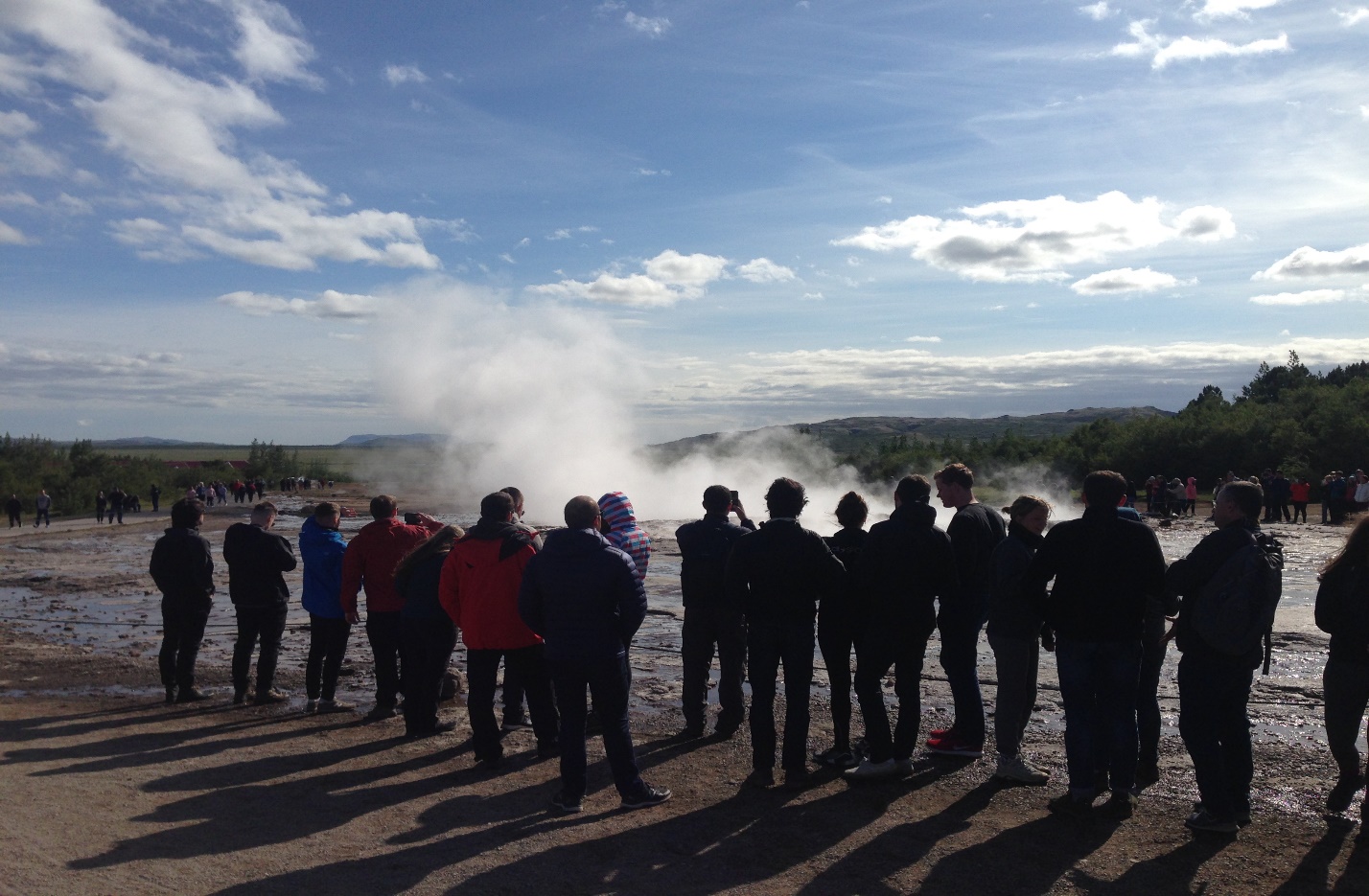 Paste here: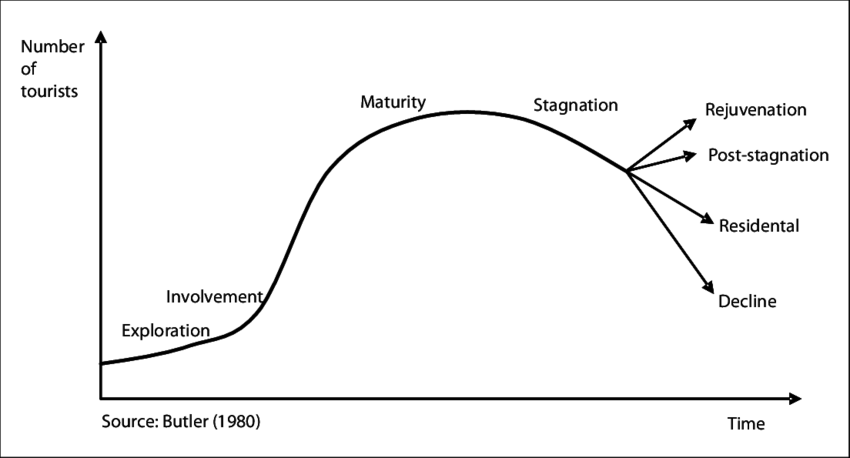 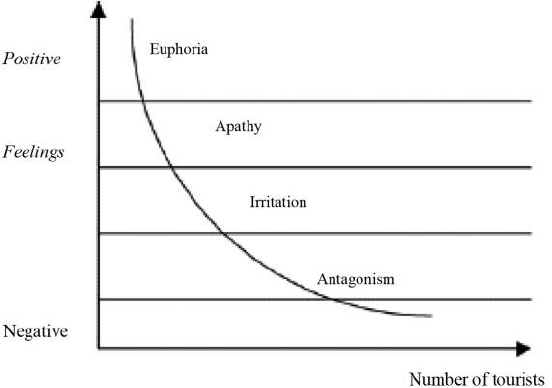 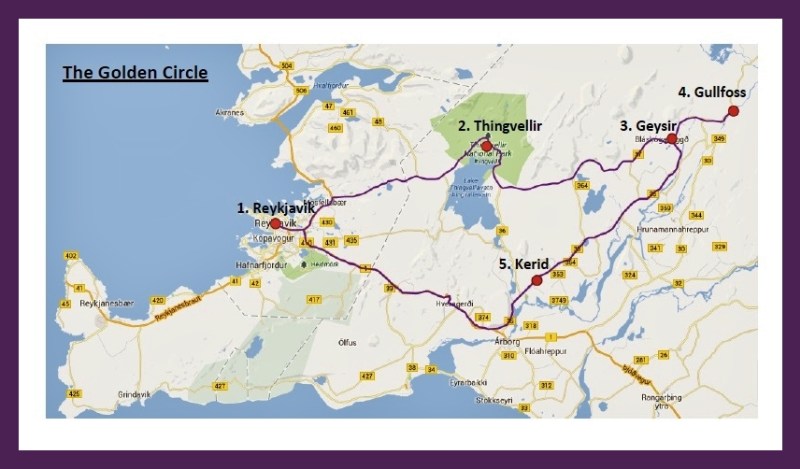 IB Geography - ​Costs & Benefits of Tourism as a National Development Strategy – Part 1Task 1 – Complete the word fill exercise on the Butler Model and then paste the completed text into the space below. Task 2 - Iceland & The Butler Model & IrridexAnnotate your Butler Model & Irridex with relevant information from the excellent article from Paul Berry on ibgeographypodsTask 3 - Discuss - To what extent could creating a honeypot around the Golden Circle help Iceland to manage tourism numbers and the environmental impacts of tourism?   